IZ ČESA IZHAJAJO CILJI GLASBENE VZGOJE?Cilji glasbene vzgoje izhajajo iz:Strukture glasbeStopnje razvitosti glasbenih sposobnostiGlasbe kot stroke (glasbenih dejavnosti)Globalni cilj je razvijanje kritičnega okusa na osnovi razvijanja glasbenih sposobnosti, spretnosti in znanj. Globalni cilj uresničujemo s pomočjo procesnih ciljev.Procesni cilji temeljijo na razvijanju glasbenih dejavnosti: izvajanje, poslušanje, ustvarjanja glasbe in pridobivanja (teoretičnih) znanj o glasbi.Izhajajoč iz kriterija osebnosti, delimo po bloomovi taksonomiji cilje posameznih glasbenih dejavnosti na: Kognitivno (spoznavno) Afektivno (emocionalno) inPsihomotorično področje. Kognitivno področje ciljev: učenci bodo slušno prepoznali razliko med dolgimi in kratkimi toni, z različnim gibanjem bodo znali slediti dolgim in kratkim tonom, jih ustrezno izvajati ob petju ter igrati na glasbila. Afektivno področje ciljev: učenci bodo voljni poslušati glasbo in se ob njej gibati. Psihomotorično področje ciljev: učenci bodo natančno koordinirali motorične spretnosti oz. Dolžine gibov z dolžino tonov, usvojili bodo skladnost med časovno komponento glasbe in dolžino giba.Operacionalizacija ciljev
Procesne cilje spremenimo s konkretizacijo v operativne cilje - npr. Dolgi in kratki toni  - "učenci ob
izvajanju didaktične igre hoja živali in petju pesmi pet sinov iz ene hiše s pomočjo gibanja osvojijo zvočne predstave o  dolgih in kratkih tonih." Didaktična igrica hoja živali - različne vrste gibanja ob izvajanju dolgih in kratkih tonov na glasbila; Petje pesmi (npr. Pet sinov iz ene hiše) - soizvajanje dolgih in kratkih tonov s potegi dlani po roki ob petju, nato izvajanje na glasbila.UČNE METODE PRI GLASBENEM POUKU?Učne metode pri pouku glasbe
Metoda razgovora
Metoda ustne razlageMetoda demonstracije:Predmetov, modelov, slik Glasbenih primerov Metoda pisanja:Verbalne vsebine Notne vsebine Metoda branja in dela s tekstom: Verbalnim, NotnimMetode učenja pesmiMetoda dela z glasbenimi inštrumenti  Melodičnimi, Ritmičnimi tolkali Metode poslušanja glasbeMetode razvijanja glasbene ustvarjalnostiKATERE ELEMENTE OBIČAJNO VSEBUJETA PRIPRAVA IN UČNA URA? Uvod: pozdrav, petje pesmi (intonacija, dirigiranje ali spremljava - estetsko petje), glasbene uganke…Poslušanje glasbe: naloge (verbalne, gibalne, likovne) povezane s poslušanjem  - doživljanjem in racionalnim poslušanjemMotivacija za učenje nove pesmi (zgodbice, didaktične igre, uganke, križanke, sestavljanke…) Učenje nove pesmi: zapis besedila z označeno barvo vokalov, opis učenja ritma, opis učenja melodije in njen slikovni zapis, notni zapis z dodanimi estetskimi elementi (dinamika, tempo, način izvajanja, izraz)Spremljava: oblikovanje in zapis spremljave za orffove instrumente, ustvarjanje plesne koreografije (po korakih, kako si si ples zamislil; 2 koraka levo, 1 desno,…)Ustvarjalnost: svobodno individualno ali skupinsko prenašanje doživetij in glasbenih vsebin v likovni in gibalni izraz oz. Sporočila. Ustvarjanje samostojnih ritmičnih in melodičnih vsebin ter spremljavVRSTE UČITELJEVIH PRIPRAV NA POUK?Strokovna ali vsebinska priprava: ogledamo si vsebino, vse učbenike, priročnike, delovne zvezke, pomislimo kako bi učence motivirali, lahko poiščemo vsebinske povezave z drugimi predmeti, ko predvajamo glasbo vprašamo kaj ste slišali, kaj ste doživeli,… kasneje vprašamo ali vam je bila ta glasba všeč? Didaktična priprava: metode dela, cilje opredelimo glede na vsebino, členjenje, koliko časa namenim posamezni dejavnosti, oblika pouka (skupinsko, frontalno,…), kako bi posedli učence (klopi, skupine, spredaj v polkrogu,…). Pač kako smo si zamislili da bo ura potekala.Organizacijsko-tehnična priprava: glasbila, skladbe katere bomo predvajali, projektor, grafoskop,…Psihološka priprava: priprava na neprijetnosti (nekaj se pokvari), otroci s posebnimi potrebami, kako bomo reagirali, če nam bo nekod nagajal (obrnemo na šalo),…UČNA SREDSTVA PRI POUKU GLASBENE VZGOJE?• UČILA – vsi objekti, ki jih učitelj uporablja za doseganje nazornosti. So nosilci relevantnih učnih informacij.
• GRADIVA, VIRI
• UČNI PRIPOMOČKI – tehnologija, kot na primer: LCD projektori, predvajalniki zvoka…UČNE OBLIKE PRI GLASBENI VZGOJI?Frontalna, skupinska, delo v dvojicah.ZAPIŠI NASLOVE TREH PESMI V 2/4,3 /4 ALI 4/4 MERI?2/4- Marko skače, Očka moj, Jaz imam pa goslice, šmentana muha, veverica3/4 – na planincah, sovica oka, dedek mraz, tri zale deklice4/4- želve in kankan, Zajček, preštevanka, kako petelinček poje, Zapisovanje pesmi? – aplikacija 1Zapisovanje spremljave pesmi? – aplikacija 2Zapisovanje pesmi s solmizacijskimi zlogi?KAJ JE BORDUN?Ležeči bas ali kratek motiv, ki se pojavlja v nižjem basu (Marko skače), na najnižjem tonu pojemo melodijo, ista tonska višina se ponavlja. Uporabimo ga lahko v pentatoničnih pesmih in v pesmih, kjer je osnova tonični akord.UČENJE PESMIMETODE UČENJA PESMI?Metode učenja pesmi-Prepevanje-Posnemanje-Petje po zapisu (zlogovnem, notnem)Do 6 leta učenci dojemajo pesem kot celoto, zato se najlažje naučijo sočasno zapeti melodijo in besedo. Od 6 let naprej lahko otroke učimo tako, da posamezne elemente ločimo. Pri mlajših otrocih običajno najprej učimo besedilo, nato ritem in melodijo. Na koncu dodamo estetske elemente. Če učimo po zapisu, lahko najprej naučimo ritem, nato melodijo in na koncu dodamo besedilo. UČENJE BESEDILA?Delo z besedilomRecitiranje pesmiPredstavitev in razlaga neznanih besedPogovor o vsebini pesmi s pomočjo zastavljenih vprašanjSkupno branje pesmi, kadar učencu znajo bratiUČENJE RITMA?Učenje ritmaRitmični narek z besedilom z odmevom – pri metodi imitacije. Ploskanje ali metrično gibanje ob ritmični izreki besedila. Učimo se po delihPri metodi učenja po notnem zapisu:Izreka ritmičnih zlogov ob menjavanju dobIzreka glasbenih zlogov za tonske višine ob merjenju dobRitmično branje besedila ob merjenju dobPOSTOPEK UČENJA MELODIJE?Učenje melodije
Pri metodi prepevanja: sočasni petje učitelja in učenca (odvisno od težavnosti pesmi in razvitosti melodičnega posluha učencev)Pri metodi posnemanja: posnemanje delov pesmi toliko časa, da jih učenci usvojijoPri metodi učenja po notnem zapisu:Petje z glasbenimi zlogi ob merjenju dobPetje z besedilom ob merjenju dobEstetsko petje v ustreznem tempu ob dirigiranju učitelj. NA KAJ MOREMO BITI POZORNI PRI UČENJU PESMI?Pri učenju pesmi smo pozorni na:Izbiro pesmi Izbiro metode Dajanje intonacije Razdelitev pesmi na fraze oz. Zaključene dele Estetsko petje Dodajanje spremljave, ko pesem učenci obvladajKAKO SE UČENCI UVAJAJO  V BRANJE IN ZAPISOVANJE GLASBE?Učni načrt in slovenske glasbene slikaniceV slovenskih glasbenih slikanicah se učenci postopno uvajajo v branje in zapisovanje grafičnih zapisov od: slikovnega, grafičnega, zlogovnega in notnega zapisa. Uvajanje v notni zapis se prične šele v 4. Razredu. IGRANJE NA OTROŠKA GLASBILAKAKŠNE VRSTE OTROŠKIH GLASBIL POZNAMO?Vrste otroških glasbilImprovizirana glasbila: so glasbila, ki jih sami naredimo iz raznih materialovZvočna sredstva: roke oz. teloOrffov instrumentarij:  palčke, triangel, činele, ropotulje, ksilofon, kastanjete, kraguljčkiNA KATERE SKUPINE DELIMO ORFFOVA GLASBILA?Melodične(Ksilofon, metalofon ali zvončki, pavke in kljunasta ali blok flavta), ritmične(Palčke, triangel, ropotulje, kastanjete, kraguljčki)NAŠTEJ NEKAJ ORFFOVIH GLASBIL?Orffov instrumentarij:  palčke, triangel, činele, ropotulje, ksilofon, kastanjete, kraguljčkiOPIŠI KLAVES? KAKO JIH DRŽIMO?To so ritmične  palčke. Držimo jih tako, da z eno roko ustvarimo resonančno votlino, nanjo položimo palčko, z drugo roko prožno udarjamo.OPIŠI GUIRO?Glasen kubanski instrument... sestavljen je iz odprte votle buče z vzporednimi zarezami (razsekane na eni strani). Igra se z drgnjenjem palice vzdolž zareze.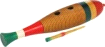 MOŽNOSTI RITMIČNE SPREMLJAVE?Možnosti ritmične spremljave:Mera (dobe)RitemPonavljanje ritmičnega modelaIzvajanje izbranih dob (poudarjenih ali nepoudarjenih)Izvajanje na dogovorjenih mestih ( na določen zlog) ESTETSKA SPREMLJAVA?Estetska spremljava:Ustrezna izbira glasbilPravilna drža glasbil, način izvajanja nanje in ustrezen zvok oz. tonUpoštevanje dinamike Spremljava je vedno tišja od petja oz. izvajanja vodilne melodije.KAKŠNA MORA BITI DRŽA PRI MUZICIRANJU?Melodične vaje vključujejo delo z melodičnimi inštrumenti, zato moramo paziti naprimerno postavitev in držo pri igranju. Postavitev mora biti pregledna in namenska; izvajalci znotraj posameznih skupin glasbil naj po možnosti sedijo skupaj. Drža pri muziciranju mora biti pokončna, vendar sproščena, z rahlo naprej nagnjenim trupom in prosto padajočimi rokami; V stoječem položaju se priporoča rahel razkorak, teža na sprednji nogi in elastična osnovna drža.KAJ OBSEGA IZVAJANJE NA MELODIČNE INŠTRUMENTE?Izvajanje na melodične instrumente lahko obsega:Ostinate v 5, 8Ritmično-melodične ostinate Izvajanje melodije oktavo višje kot se pojePonovitev melodije v drugi dinamikiIzmenjava solistov in skupin inštrumentovIzmenjava posameznih inštrumentalnih skupin (ksilofoni, metalofoni)Igranje melodije v drugem ritmuUvajanje medigerZdruževanje večjega števila skladbPOSLUŠANJE GLASBEKAJ ZAJEMA PROCES POSLUŠANJA GLASBE?Poslušanje glasbe je poustvarjalen proces v notranjosti poslušalca.Označimo ga lahko kot komunikacijo med poslušalcem in glasbenim delom.Je proces, ki zajema usklajene umske in telesne aktivnosti.:Občuteno zaznavanje zvokov in njihovo registriranje v zavesti,Ustvarjanje določene čustvene reakcije,Razumsko obdelavo sprejetih informacij,Ustvarjalno predvidevanje glasbenega poteka inZavzemanje lastnega stališča do poslušanega dela (vrednotenje).KAJ JE POTREBNO ZA ODVIJANJE PROCESA POSLUŠANJA GLASBE IN RAZUMEVANJE GLASBENEGA DELA?Za odvijanje procesa poslušanja glasbe in razumevanje glasbenega dela so potrebni:Želja in volja, da se delo spozna,Pozornost usmerjena na glasbeni potek,Do neke mere razvit glasbeni spomin,Določeno teoretično in praktično znanje o glasbi,Večkratno poslušanje glasbenih del.KAJ VPLIVA NA VREDNOTENJE GLASBE?Vrednotenje glasbe – dojemanje umetniške vrednosti glasbene stvaritve na osnovi estetskega presojanja. Na vrednotenje vplivajo:Kritično analitična distanca do glasbe,Sodelujoče, ustvarjalno poslušanje (če te glasba pritegne,Kvaliteta estetsko-informacijskega bogastva,Uresničitev zvočnih pričakovanj,Raven izobrazbe inStališče do doživljanja. METODE POSLUŠANJA GLASBE? NAŠTEJ JIH.Metode poslušanja glasbeMetoda učiteljeve informacije – »aha« metoda (da bi sami odkrili nekajMetoda slušne analize (učenje z odkrivanjem, reševanje problemov)Metoda improvizacije ----Metoda grafične notacijeBiografska metoda.POSTOPEK POSLUŠANJA GLASBE?Postopek poslušanja glasbePriprava poslušalskega okolja;Motivacija in slušna naloga;Zbrano (pozorno) poslušanje glasbenega dela;Izraz doživetij;Ugotavljanje glasbenih elementov, struktur, izvajalskih značilnosti);Vrednotenje glasbe.Za uspešno percepcijo in recepcijo glasbe je zaradi kompleksnosti glasbe potrebno večkratno poslušanje.KAJ LAHKO SPREMLJA POSLUŠANJE GLASBE?Poslušanje glasbe lahko spremljajo druge dejavnosti:Sočasno izvajanje metruma, ritma, melodije;Gibanje, ples;Risanje oz. Slikanje;Pantomima;Svobodne asociacijeSlušne naloge TIPI GLASBENIH POSLUŠALCEV? ENEGA TUDI OPIŠI.Teodor adorno: filozofija glasbeGlasbeni ekspert (strokovnjak, ki ima veliko glasbenega znanja);Dober poslušalec (doživlja glasbo, zna povedati nekaj o glasbi, je kritičen, zna ločiti glasbila);Izobraženi konzument;Emocionalni poslušalec (takšnih je največ, glasba mu je za vzdušje, ga pomirja, nekaj počne zraven, ne bo pa znal nič povedati o tisti glasbi);Resentimentalni poslušalec (ni sposoben sam oceniti glasbo (melodijo));Ekspert za jazz (tisti, ki obvlada jazz);Glasbeni ravnodušnež (mu je prav vseeno kaj posluša).GLASBENA USTVARJALNOSTKAKŠNA JE RAZLIKA MED GLASBENO IMPROVIZACIJO IN USTVARJALNOSTJO?Glasbena improvizacijaPri improvizaciji gre za izvedbo trenutne ideje, ki je ni moč spreminjatiVezanost na material pripravljen vnaprej, vezana in svobodna improvizacijaKvaliteta glasbenega materiala, na katerega je improvizacije usmerjena, npr. Zvok, ritem, melodija, harmonija, forma, notacijaMedij improvizacije.: glas, instrumentNačin vodenja aktivnosti, npr. Na začetku vodeno, nato improvizator svobodno razvija svoje ideje.Improvizacija bazira na temah, harmonijah, basovskih linijah in ima značilno vnaprej determinirano strukturo ali formoGlasbena ustvarjalnost
Glede na izbrano ali vnaprej določeno zamisel ustvarjalec oblikuje glasbene vsebine, ki sledijo želji, po izražanju določene vsebine in ekspresivnosti.Ustvarjalec si zamisli osnovni motiv – ritmični ali melodični, tempo, izbere mero, tonaliteto, hitrost, barvo (instrumente, glasove), gostoto zvoka (število glasov oz. Zasedbo), obliko – nato oblikuje skladbo in išče rešitve. Prvotne ideje lahko spreminja in izboljšuje.VRSTE USTVARJALNOSTI PRI GLASBENEM POUKU?Ustvarjalnost ob glasbi – glasba je spodbuda za ustvarjanje  (gibanje, risanje, slikanje, ustvarjanje besednih vsebin).Psevdoglasbena ustvarjalnost– poustvarjanje glasbe z izraznimi elementi (doživeto izvajanje, dinamika..)Glasbena ustvarjalnost – ustvarjanje glasbenih vsebin (ritma, melodije, harmonije).Glasbeno ustvarjalnost razvijamo z ritmičnimi in melodičnimi didaktičnimi igrami, pesmimi nadaljevankami, …KAJ ZAJEMA DIVERGENTNO MIŠLJENJE, KI JE ZNAČILNO ZA GLASBENO USTVARJALNOST?Značilnosti glasbene ustvarjalnostiZa glasbeno ustvarjalnost je značilno divergenno mišljenje, ki zajema:Fluentnost (veliko število idej)Fleksibilnost (uporaba različnega glasbenega materiala in parametrov)Originalnost (ustvarjanje originalnih glasbenih zamisli)Elaboracija (sposobnost razvijanja in dopolnjevanja idej)    Evalvacija mora poleg originalnosti in strukture zajemati tudi ekspresivnostGLASBENODIDAKTIČNE IGREIGRE ZA OBLIKOVANJE IZVAJALSKIH ZMOŽNOSTI?sproščenost, dihanje, držo, resonanco, izenačenost vokalov, izraznost, intonacijo, govor, način izvajanja.Igre: veter, kača, žuželke, napihovanje balončka, pajkova mreža, tlačilka za kolo, izlet s kolesom, »pihanje v pihalo in sledenje poslučanim frazam glasbe, eksplozivna izvedba kanona s sičniki in šumniki – s, s ff, f, k, k š; čč čč f f...; hehetalne vaje, dva se pogovarjata brez besed – občutja izražata z glasom – jeza, ravnodušje... ton; potuje v krogu – no, do, su, va, lo...; govorne vaje – recitiranje na enem tonu; intonacijske vaje – diga, diga, dig; bambli, bamli, bamlbi, bambli, bi; bim, bam, bom; fuj, fuj, fuj, umij se Cicifuj. IGRE POVEZANE Z ….Igre povezane z zvokom in ritmomIgre za spoznavanje lastnosti zvoka: dolgi, kratki, visoki, nizki toni, tempo, pavze dinamika. Igra: gibanje ob glasbi z različnimi hitrostmi, višinami, lisica in kokoši, zajčki in medvediIgre za ugotavljanje in določanje smeri zvoka: ugotavljanje smeri z zavezanimi očmi, premikanje do inštrumentaIgre za razvoj ritmičnega posluha: ritem, metrum, spomin, ustvarjalnost; izštevanke, izgovorjava ritmičnih besedil ob odbijanju žoge, ritmične uganke, žaganje debla.žIgre povezane z melodijo in večglasjem:Igre za razvoj melodičnega posluha: telefon (melodija brez besedila), posnemanje živalskih zvokov, podajanje pesmi z metanjem žoge, papagaj, Igre za uvajanje v skupinsko muziciranje in razvoj večglasja: dodajanje OSTINATOV IN BORDUNOV, sočasno izvajanje poslušane glasbeIgre povezane z ustvarjalnostjo, principi:Igre za razvijanje ustvarjalnosti in spoznavanje principov oblikovanja: kmečko dvorišče-posnemanje živali v dolžini štirih dob, gradnja pesemske oblike, kanona, ustvarjanje melodije iz razrezanke, igranje spremljav zapisanih z barvami, Igre za utrjevanje teoretičnih znanj: domino, karte, križanke, človek ne jezi se, kviz.OCENJEVANJEKAKŠNE VRSTE ZAPISOV POZNAMO PRI SPREMLJANJU NAPREDKA UČENCEV?Sprotno analitično beleženje dosežkovSprotni komentarji k dosežkomSintetični zapisi ob konferencah in koncu šolskega letaPRIMERI SPROTNEGA VREDNOTENJE PRI  SPREMLJANJU NAPREDKA UČENCEV?Sprotno vrednotenje: spodbude, pohvale, nasveti, analiza uresničevanja individualiziranih uč.ciljevKONČNO VREDNOTENJE PRI SPREMLJANJU NAPREDKA UČENCEV?Končno vrednotenje: katere cilje je učenec dosegel (vrednotenje sposobnosti, spretnosti, znanja), kakšna je kvaliteta doseženih ciljev (kakšne pomanjkljivostiLestvica ocenjevanja je vsaj 3-stopenjska: natančno, približno, začetno, v razvoju, v celoti, delno, neuresničeni cilji.Zanima nas ritem, dinamika, tempo, barva, kvaliteta, zvoka, izraznost, interes, pozornost, vztrajnost, izvirnost, hitrost, kvaliteta učenja, odnos do glasbe.OPISNA OCENA? ZAPIŠI PRIMER OPISNE OCENE. Opisi otrokovih dosežkov:V 3 osebiKonkretniIndividualizirani,Optimistično naravnani,Brez pretiravanja,Analitični- kvaliteta dosežkov primerjavi s ciljiNe posplošeniPrimer opisne ocene:Prepozna glasove in pravilno poimenuje glasbila. Pravilno drži inštrumente, pravilno ritmično izreka, lepo poje krajše pesmi, sledi simbolnemu, tonskemu in ritmičnemu zapisu. Zbrano posluša krajše melodije, glasbena doživetja izraža likovno, gibalno, plesno, izmišlja si spremljave.NAČIN OCENJEVANJA?Lestvica ocenjevanja je vsaj 3-stopenjska: natančno, približno, začetno, v razvoju, v celoti, delno, neuresničeni cilji.Zanima nas ritem, dinamika, tempo, barva, kvaliteta, zvoka, izraznost, interes, pozornost, vztrajnost, izvirnost, hitrost, kvaliteta učenja, odnos do glasbe.Primer preglednice za ocenjevanje petja: 4-odlično, 3-dobro, 2-sprejemljivo, 1-slaboIme, tonalno petje, pevska tehnika (drža, dihanje), izraznost, zapomnitev, skupajDRUGAČNI NAČINI OCENJEVANJA?Glasbene spretnosti(petje, igranje inštrumentov, improvizacija/ustvarjanje)Demonstrira osnovno razumevanje branja partiturePoje tonalno v obsegu npr. oktave, sekstePoje z ustrezno tehniko, izrazomIzvaja na otroška glasbila s pravilno tehniko in ustreznim izrazomImprovizira na različne inštrumentePoslušanje glasbePrepoznava glasbene elemente, barve, struktureUporablja ustrezno terminologijo pri opisovanju in razlagi glasbeRazume osebne glasbene preference in preference drugihGLASBENI POSNETKILiszt: Ljubezensko sanjarjenje (klavirska skladba, instrumentalna, spreminjanje dinamike, glasnosti – piano – forte, spreminjanje tempa, hitrost – adagio, presto, obd. romantike)Čajkovski: Ples labodov iz Labodjega jezera (v začetku imamo solo oboe in v ozadju godalni orkester s harfo, dinamika se spreminja, tempo med glasbili je različen, v osrednjem delu prevladujejo godala in pihala – močan zvok,  forte, v zadnjem delu imamo simfonični orkester, spada v obdobje romantike in je spevna glasba)Saint-Saens: Labod iz živalskega karnevala (v začetku harfa, pridruži se viola – umirjen začetek, tempo ostaja počasen – modesato, v drugem delu slišimo tudi godalni orkester, tudi dinamika ostaja enaka in nima večjih preskokov)Saint-Saens: Akvarij (klavir in godala, tempo se spreminja, dinamika skozi pesem niha glasno in tiho, skrivnostna glasba...)Grieg: V votlini gorskega kralja (v začetku godala, spreminjanje tempa, skladba vedno hitrejša, dinamika iz tišjega na glasneje, konec zelo dramatičen, hiter in glasen, simfonični orkester, obdobje romantike)Novak: Cirkus (slišimo klarinete in tubo, gre za postopno dodajanje instrumentov, sodobno obdobje, povečujeta se hitrost in dinamika)Bizet: Habaniera iz opere Carmen (začetek violončela, pridruži se ji malo violine – godala, pihalo solo, pridružitev zvončkov, trobente, dinamika narašča, poudarki, tempo se skozi pesem spreminja – nekateri deli so poudarjeni)Haydn: Presenečenje (simfonija, godalni orkester – kontrabas, violine in viole, dinamika skozi ritem narašča – poudarki, ki zelo izstopajo po glasnosti, tempo je zmeren, poskočen)Mozart: Mala nočna glasba (začetek zelo hiter – allegro, presto, godalni orkester – violine in viole so vodilne melodije, umiritev tempa, nato spet naraščanje, dinamika se spreminja glede na tempo, ponovitev začetka)Grieg: Jutro (umirjena pesem, glamurozna, simfonični orkester, piščali, klarinet so vodilne, solo melodije, dinama narašča, tempo ostaja miren z dinamični poudarki, ponovitev začetka dela skladbe, instrumentalna)Vivaldi: Poletje (godalni orkester, umirjen začetek, dinamika je kompeksna – tiho/glasno, osrednji del je dinamičen in ima hiter tempo – močni preskoki, violine solo, presto, malo ponovitev začetka)Handel: glasba za ognjemet (barok, veličastna skladba)